Given the diagram below, determine the system reliability if the individual component reliabilities are: A = 0.94, B = 0.92, C = 0.97, and D = 0.95.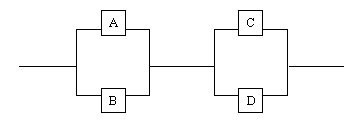 